General SurveyInterviewer__________	Household ID___________    Participant ID ___________Date _____________ 	Start time _____________     End time ______________ Participant Name: ____________________________________________________	SECTION I: ADULT SURVEYGeneral Survey Module: Location/Exposure From now on, I will refer to the [Description of Incident] on [Date] as “the incident.” I would like to know about your exposure inside the highlighted area on the map between [Incident Date] at [Time] and [End Date/Time].       2.  Did you evacuate from the highlighted area on the map?   Yes  No      Go to Question 5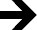 3.  At approximately what time did you evacuate?____:_____     AM   PM	Hour      Min                  4.  How did you evacuate?   Ambulance Privately-owned vehicle Bus Other (Please specify):  	5.  Were you decontaminated, meaning your clothing was removed or your body was washed? Yes  No      Go to next module6.  How were you decontaminated?  Read all answer choices aloud to the respondent and check all that apply. Clothing Removal Water Soap and Water Other (Please specify):  	7. Where were you decontaminated? If respondent needs clarification, specify that this question is asking for a geographic location, not a place on their body. Read all choices to the respondent. Community reception center (CRC) Mobile decontamination unit Emergency room (ER) Other (Please specify):  	8.  At approximately what time were you decontaminated?____:_____     AM   PMHour      Min                  General Survey Module: Health Status after the Incident I’m going to ask you some questions about symptoms that could be related to the [Incident].  This list should be narrowed down ahead of time with a toxicologist or physian or other expert. Fill out the table provided below.  Completei-iii for one symptom before asking about the next symptom.General Survey Module: Optional Mental Health Screeners Generalized Anxiety Disorder 7 ( GAD 7)Over the last 2 weeks, how often 			Not	Several	More		Nearlyhave you been bothered by the			at all	days		than half	everyfollowing symptoms?								the days	dayFeeling nervous, anxious or on edge	 	0	   1		2		3Not being able to stop or control worrying  	0	   1		2		3Worrying too much about different things  	0	   1		2		3Trouble relaxing				  	0	   1		2		3Being too restless that it is hard to sit still 	0	   1		2		3Being easily annoyed or irritable		  	0	   1		2		3Feeling as though something awful mighthappen					  	0	   1		2		3Generalized Anxiety Disorder 7 (GAD7) Scoring SystemGAD-7 Score							Level of Anxiety0 – 4								Minimal5 – 9								Mild10 – 14							Moderate15 – 21							SevereScreening Questionaire for Disaster Mental Health (SQD)People who have experienced the incident often report that their lives have changed dramatically and they are constantly under various kinds of stress. Have you experienced any of the symptoms listed below in the past month? Q1. Have you noticed any changes in your appetite? 				1. Yes 	0. No Q2. Do you feel that you are easily tired and/or tired all the time? 		1. Yes 	0. No Q3. Do you have trouble falling asleep or sleeping through the night? 		1. Yes 	0. No Q4. Do you have nightmares about the event? 					1. Yes 	0. No Q5. Do you feel depressed? 								1. Yes 	0. No Q6. Do you feel irritable? 								1. Yes 	0. No Q7. Do you feel that you are hypersensitive to small noises or tremors? 	1. Yes 	0. No Q8. Do you avoid places, people, topics related to the event? 			1. Yes 	0. No Q9. Do you think about the event when you do not want to? 			1. Yes 	0. No Q10. Do you have trouble enjoying things you used to enjoy? 			1. Yes 	0. No Q11. Do you get upset when something reminds you of the event? 		1. Yes 	0. No Q12. Do you notice that you are making an effort to try not to think about the event, or are trying to forget it? 						1. Yes 	0. No [ Score ] SQD-P: Q3 + Q4 + Q6 + Q7 + Q8 + Q9 + Q10 + Q11 + Q12 =  __________________SQD-D: Q1 + Q2 + Q3 + Q5 + Q6 + Q10 =  _______________________[ Guidelines ] SQD-P: 	9-6 = Severely affected (possible Acute Stress Disorder (ASD)) 5-4 = Moderately affected 3-0 = Slightly affected (currently little possibility of ASD) SQD-D: 	6-5 = More likely to be depressed 4-0 = Less likely to be depressedGeneral Survey Module: Medical Care   1. Did you receive medical care or a medical evaluation because of the incident? Yes  Go to Question 3 No  2.  Why didn’t you seek medical care? Did not have symptoms     Symptoms were not bad enough      Don’t like to go to the doctor Didn’t want to take time Worried about who would pay for the medical visit Worried about losing job Other (Please specify): ______________________________________________ UnsureFor those individuals who did not seek medical care, go to the next module.3. Please tell me if any of the following describe why you sought medical care. Read questions a-c to the respondent and circle the appropriate answer(s).You were given instructions to seek medical care?	Yes	No	UnsureYou experienced health problems or symptoms 
within 24 hours of the incident?	Yes	No	UnsureYou were worried about possible health 
problems associated with the incident? 	Yes	No 	Unsure How did you receive medical care Can Check more than 1? EMT or paramedic   Hospital   Go to Question 5 Doctor or other medical professional   Go to Question 15On what date were you first provided care at a hospital?  If you had any additional visits to the hospital, please provide me the dates of those visits.  Record the date that the respondent first went to the hospital and then the date of any subsequent visits.1st date of hospital visit:  ____/____/______                                                      MM        DD       YYYY                  2nd date of hospital visit:  ____/____/______                                                       MM        DD       YYYY               3rd date of hospital visit:  ____/____/______                                                 MM        DD       YYYYWhat is the name and city of the hospital(s)?Hospital 1_____________City 1 ______________________       Hospital 2  ____________City 2_______________________       Hospital 3  _____________City 3______________________How did you get to the hospital? If the respondent had more than one hospital visit, tell them that you are referring to their first visit. EMS/Ambulance Drove self Driven by relative, friend, or acquaintance Other (Please specify):	Were you treated only in the emergency department or were you admitted to the hospital?  Treated in emergency department (Outpatient)    Go to Question 15 Admitted (Hospitalized)How many nights were you hospitalized, including any nights in an intensive care unit (ICU)?________ NightsWere you placed in an Intensive Care Unit or ICU? Yes No   Go to Question 15How many nights were you in the ICU?________ Nights Were you on a ventilator? Yes No    Go to Question 15How many nights were you on a ventilator?________ Nights If aged 18 or older, read:  To improve future responses, we try to study medical emergency response as thoroughly as possible. Are you willing to let us get a copy of your medical records for the medical treatment you received because of the incident? Yes     Review the medical records release form with the respondent and collect their signature NoRead i–iv to the respondent and record information in the table below.General Survey Module: Medical HistoryNow I’m going to ask you a few questions about illnesses you may have had and the kinds of medicines you may have used. 1.  Prior to the incident, have you ever been told by a doctor or other health care provider that you have or had any of the following medical conditions? You can narrow down the table below in consultation with  a toxicologist or physician if these conditions do not seem relevant to the exposures. Fill out the table below.  Circle appropriate response and ask the respondent to specify as directed.2.  Prior to the incident, were you taking any medication? This includes medication prescribed by a health care provider and those you might have gotten without a prescription from stores, pharmacies, friends, or relatives. Yes No Don’t Know  Do you currently smoke cigarettes, cigars, or pipes? Yes                                                                                                       No                                            Go to Question F6 Don’t Know/Refuse to answer       Have you smoked on a daily basis in the past? Yes  No                                                          Don’t Know/Refuse to answer  On average, how many of that product do you currently smoke each day? Please specify: ________________________If respondent is male, go to next moduleAre you currently pregnant? Yes No Don’t KnowAre you currently breastfeeding? Yes NoGeneral Survey Module: Occupation1.  Are you currently employed. This includes part-time and full-time jobs that lasted one month or more, such as jobs for pay inside or outside the home or jobs on a farm? Yes      No skip to next moduleWhat is your occupation? If unknown probe for a specific description of their main duties_________________Who is your employer? Probe for company name and city _________________Did you respond in any way to this incident  If yes and necessary, probe. Yes Not a responder     Go to next module2. Are you a volunteer or career responder? Volunteer Career responder3. At the time of the incident, how long had you been working in that role? (e.g., firefighter, police, recovery worker etc.) ____ Years ______ Months4. Prior to incident, were you trained to respond to an incident of this nature?   Yes No5. Were you trained on PPE usage, including types and how to properly don/remove your PPE?  Yes No6. Is PPE readily available to you?		   Yes         No        Unsure__________________________________________________________________Please look at this list and tell me what level of PPE you were wearing when you responded to the incidentIf Responder type Volunteer firefighter through Company Responder ask . Present Showcard Side A.   None  Level “A”  Level “B”  Level “C” Level “D”  Firefighter turn-out gear with respiratory protection. Firefighter turn-out gear without respiratory protection. Other types of protection (such as gloves, eye protection, hardhat, steel-toed shoes)  If selected, ask: Please specify the type of protection:If Responder type is Hospital worker or EMS worker or other ask Present Showcard Side B None Non-sterile exam gloves Surgical gloves Face mask without protective shield Face mask with protective shield Non-splash resistant disposable gown Splash resistant disposable gown Protective eye glasses/goggles Supplied air respirator  Respirator with cartridge/HEPA filters Other-specify the type of protection: 	Did you need to stay home from work or miss work due to symptoms you experienced after the incident?  Yes  Ask how many days did you miss?_________days No UnsureDid you need to modify your regular work duties due to symptoms you experienced after the incident?        Yes  Ask how many days of modified work duties did you need?_________days         No        UnsureWhat, if anything, could have been done differently to improve the response?General Survey Module: Communication and NeedsNow I would like to ask you a few questions about the communication you may have received regarding the incident.  Fill in the table below.  Ask i and only check the box next to the type of information the respondent received first.  Then follow-up with ii-iii for the information the respondent received first.  Then continue to next table.Ask i and only check the box next to the type of follow-up information the respondent received. Then ask ii-iii for each information source before moving to the next source.In the future, what are the best ways for your local authorities or the health department to reach you with information regarding an  incident?  Check all that apply: TV Radio Newspaper Website Social Media Phone call Text message on a cell phone  Email Community meeting Other (Please specify):	General Survey Module: Exposure of Other People PresentWere there any other individuals present with you in the highlighted area of the map during the incident?  Show highlighted area of the map. Yes No     Go to next moduleIn order to accurately evaluate the impact of the incident, we are trying to interview as many people who were in the area as possible. Fill in the following table with the information given for Question  a-c.Can you tell me the names of everyone else who was present with you during the incident? 	Which are children, and what are their ages? Can you tell me the phone number and e-mail address of the people who do not live with you?General Survey Module: Demographic and Contact InformationNow, I have some general questions about you. 1.  Do you identify as male, female, or other? Male Female Other2.  What is your date of birth? ____/____/______
MM      DD     YYYYDo you consider yourself to be Hispanic or Latino? 	 Yes No   Refused or unknownWhat race do you consider yourself to be? Check all that apply: Black or African American White Asian American Indian or Alaska Native Native Hawaiian or Other Pacific IslanderWhat is the highest level of education you completed?  Grade 8 or Less Some High School High School Graduate or Equivalent Some University/College Technical or Trade School Junior or Community College University/College Graduate Graduate School or HigherConclusion StatementsIs there anything that we did nto cover that you want to tell us related to the incident?If Exposure of Other People Present Module did not identify children under the age of 13 that were present, go to Closing Statement.  If children under the age of 13 were identified, read: I would now like to ask you some questions regarding any children you have under the age of 13 that were with you when you were in the highlighted areas of the map.  Refer to Exposure of Other People Present Module to recall child’s name and then  go to the Child Survey SectionClosing Statement: That completes this survey. I would like to sincerely thank you for your time.  Be sure to record the end time on the first page of this survey.Child’s Name: ________________________________________  Participant ID _________	Child Survey Module: Location/Exposure1.  Did [Child’s name] evacuate from the highlighted area on the map?         Yes        No     2.  At approximately what time did he/she evacuate?    ____:_____     AM   PM	    Hour      Min                  3.  How did he/she evacuate?       Ambulance     Privately-owned vehicle     Bus    Other (Please specify):  	4.Was [Child’s name] decontaminated, meaning their clothing was removed or their body was washed? Yes    No 	  Go to next module5.How was [Child’s name] decontaminated?  Read all answer choices aloud to the respondent and check all that apply.  Clothing Removal  Water  Soap and Water  Other (Please specify): 	Where was [Child’s name] decontaminated? If respondent needs clarification, specify that this question is asking for a geographic location, not a place on their body. Read all choices to the respondent. Community reception center (CRC) Mobile decontamination unit Emergency room (ER) Other (Please specify):  	At approximately what time was [Child’s name] decontaminated?_____:_____     AM   PMChild Survey Module: Health Status after the IncidentI’m going to ask some questions about symptoms that could be related to the [Incident].  Fill out the table provided below.  Check the boxes that apply before asking about the next symptom.Child Survey Module: Medical careDid [Child’s name] receive medical care or evaluation because of the incident?  Yes     Go to Question 3  No     Why didn’t you seek medical care for [Child’s name]? Did not have symptoms     Symptoms were not bad enough      Don’t like to go to the doctor Didn’t want to take time Worried about who would pay for the medical visit Worried about losing job Other (Please specify): ______________________________________________________ UnsureFor those individuals who did not seek medical care for the child, go to the next module.Please tell me if any of the following describe why [Child’s name] sought medical care. Read questions a-c to the respondent and circle the appropriate answer(s).You were given instructions to seek medical care?	Yes	No	UnsureYou experienced health problems or symptoms 
within 24 hours of the incident?	Yes	No	UnsureYou were worried about possible health 
problems associated with the incident? 	Yes	No 	UnsureHow did [Child’s name] receive medical care? EMT or paramedic   Hospital   Go to Question 5 Doctor or other medical professional   Go to Question 14On what date was [Child’s name] first provided care at a hospital?  If he/she had any additional visits to the hospital, please provide me the dates of those visits.  Record the date that the child first went to the hospital and then the date of any subsequent visits.1st date of hospital visit:  ____/____/______                                                       MM       DD       YYYY                  2nd date of hospital visit:  ____/____/______                                                        MM       DD       YYYY               3rd date of hospital visit:  ____/____/______                                                  MM      DD       YYYYWhat is the name and city and state  of the hospital(s)?Hospital Name 1 __________________HCity 1__________HState 1__ __Hosptal Name 2___________________HCity 2__________HState2 __ __Hospital Name 3___________________HCity 3__________HState3__ __How did [Child’s name] get to the hospital?  If the child had more than one hospital visit, tell the respondent that you are referring to the child’s first visit.  EMS/Ambulance  Driven by relative, friend, or acquaintance  Other (Please specify):  	Was [Child’s name] treated only in the emergency department or was he/she admitted to the hospital?   Treated in an emergency department (Outpatient)   Go to Question 14   Admitted (Hospitalized)How many nights was he/she hospitalized, including any nights in an intensive care unit (ICU)?________NightsWas he/she placed in an Intensive Care Unit or ICU?  Yes  No   Go to Question 14How many nights was he/she in the ICU?________ Nights Was he/she on a ventilator?  Yes  No    Go to Question 14How many nights was he/she on a ventilator?________ Nights Read i–iv to the respondent and record information in the table below.Child Survey Module: Medical HistoryNow I’m going to ask you a few questions about illnesses your child may have had and the kinds of medicines he/she may have used. Prior to the incident, have you ever been told by a doctor or other health care provider that [Child’s name] has any of the following medical conditions?  Fill out the table below.  Circle appropriate response and ask the respondent to specify as directed.Prior to the incident, was [Child’s name] taking any medication? This includes medication prescribed by a health care provider and those you might have gotten without a prescription from stores, pharmacies, friends, or relatives. Yes No Don’t Know Child Survey Module: Demographic InformationNow, I have some general questions about [Child’s name]. Does [Child’s name] identify as male, female, or other? Male Female Other What is [Child’s name] date of birth? ____/____/______
MM      DD     YYYYDo you consider [Child’s name] to be Hispanic or Latino? 	  Yes  NoWhat race do you consider him/her to be?  Check all that apply:  Black or African American  White  Asian  American Indian or Alaska Native  Native Hawaiian or Other Pacific IslanderWhat is [Child’s name] current address?Street 		Apt  	City 		              State __ __            Zip Code:	Child Survey Module: Concluding InstructionsIf there are more children under age 13, get a new child survey and ask about next child.  Closing Statement: That completes this survey. I would like to sincerely thank you for your time.  Be sure to record the end time on the first page of this survey.What is the address of where you were the longest during the incident?  Probe for as much location information as possible.  Then, continue to b.  Street addressCity, State ZipOther location information How long were you in this location? circle whether in minutes or hours._____ minutes hoursDid you receive instructions to shelter in place? If respondent said “yes” go to d, if “no” continue to e:  Yes     No     UnsurePlease describe what you did to shelter in place. Did you smell an odor? If no or unsure skip questions f and g. Yes     No     UnsureCan you please describe the odor?   Gasoline Rotten eggs Chemical Smell Paint or paint thinner Bug spray Smoke Sewage Other______Would you describe the odor as light, moderate or severe?  Light   Moderate  SevereDid you come in contact with any of the following?  Smoke  Dust Debris Hazardous substance Unsure Other___________Did you experience [Symptom] since the incident?  If yes, go to ii. If no, repeat i for next symptom.Did you experience [Symptom] since the incident?  If yes, go to ii. If no, repeat i for next symptom.If you experienced this [Symptom] before the incident did it get worse?If you experienced this [Symptom] before the incident did it get worse?Are you still experiencing [Symptom]?  Repeat i for next symptom.Are you still experiencing [Symptom]?  Repeat i for next symptom.SymptomYesNoYesNoYesNoGENERALFeverChillsGeneralized weaknessBody painSevere bleedingEYESIncreased tearing Irritation/pain/ burning of eyesBlurred vision/double visionBleeding in eyesEAR/NOSE/THROATRunny noseBurning nose or throatNose BleedsHoarsenessIncreased salivation Ringing in earsDifficulty swallowingSwollen neckPain in jawOdor on breath (Gasoline or other, specify)Stuffy nose/sinus congestionIncreased congestion or phlegmNERVOUS SYSTEMHeadacheDizziness or lightheadednessLoss of consciousness/faintingSeizures or convulsionsNumbness, pins and needles, or funny feeling in arms or legsConfusionDifficulty concentratingDifficulty remembering thingsConcussionLoss of balance  MUSCLE/JOINT/BONESWeakness of arms Weakness of legs Joint swellingMuscle weaknessMuscle twitching Tremors in arms or legsJoint painBroken bone/fractureDislocationSprain or strainWhiplashHEART AND LUNGSBreathing slow Breathing fastDifficulty breathing/feeling out-of-breathCoughingWheezing in chestSlow heart rate/pulse Fast heart rate/pulse Chest tightness or pain/anginaBronchitisPneumoniaBurning lungsSTOMACH/INTESTINESNauseaNon-bloody vomitingNon-bloody diarrheaBloody vomiting Blood in stool/diarrheaAbdominal painFecal incontinence or inability to control bowel movementsBowel perforationSKINIrritation, pain, or burning of skinSkin rashHivesSkin blistersBumps containing pusNail changesHair loss in area of rashHair lossDry or itchy skinSweating Cool or pale skinSkin discolorationPoor wound healingPetechiae/Pinpoint round spots Blue coloring of ends of fingers/toes or lipsLips turning blueAbrasion/scrapeBruiseCutKIDNEY/BLADDERUrinary incontinence or dribbling peeInability to urinate or peeBlood in urinePainful urinePSYCHIATRICAnxietyAgitation/irritabilityThoughts of suicideFatigue/tirednessDifficulty sleepingDifficulty staying asleepFeeling depressedHallucinationsParanoiaUnexplained fearTension or nervousnessAny other symptoms? If yes, What was it? Record below.1.2.3.4.On what dates were you provided care by a doctor or other medical professional? (mm/dd/yyyy)What is the name of the doctor or other medical professional?What service did this doctor or medical professional provide?What is the address of the office?Medical ConditionAllergies?Yes (Please specify) ______________________No     UnsureAsthma?Yes            No             UnsureDepression?Yes            No             UnsureAnxiety?Yes            No             UnsureDiabetes?Yes               No            UnsureHigh blood pressure?Yes               No            UnsureChronic obstructive pulmonary disease (COPD) or emphysema?Yes               No             UnsureHeart Disease?Yes              No             UnsurePhysical disability that hinders mobility?Yes (Please specify)_______________________No             UnsurePsychological condition such as anxiety, depression or dependence disorder?Yes  (Please specify) ______________________               No             UnsureCancer?Yes   (Please specify) _____________________            No             UnsureImmune disorders such as lupus, rheumatoid arthritis, or HIV?Yes               No             UnsureNeurological conditions such as Parkinson’s disease or multiple sclerosis?Yes               No             UnsureAny other medical conditions? Yes   (Please specify) _____________________            No             UnsureSource of InformationHow did you first receive information about the incident? Check only one box.ii How soon after incident did you receive instructions (minutes)?  Was the information Minutesiii.Was the information Sufficient/helpful sufficient/helpful?  Write yes, no, or DK (for don’t know)Directly from person in authority (i.e. police, firefighter, Hazmat official, supervisor)TVRadioTwo-way radioNewspaperRelative/friend/neighbor/coworkerWebsiteSocial MediaReverse 911 callPhone callText message on a cell phoneEmailCommunity MeetingOther, Specify:       Source of Informationi. How did you receive follow-up information about the incident?  Check all that apply.ii.How soon after incident did you receive instructions (minutes)iii.Was the information sufficient/helpful?  Write yes, no, or DK (for don’t know)Directly from person in authority (i.e. police, firefighter, Hazmat official, supervisor)TVRadioTwo-way radioNewspaperRelative/friend/neighbor/coworkerWebsiteSocial MediaReverse 911 callPhone callText message on a cell phoneEmailCommunity MeetingOther, Specify:       As a result of this incident, are you personally in need of anything? (check all that apply)        Medicine or medical supplies          Medical care        Mental health care              Water              Shelter                Food          Utilities         Transportation         Other, specify _________________________________ Don’t know/refusedWhat is your current address?Street 		Apt  	City 		              State __ __            Zip Code:	What is the best telephone number to reach you? Please specify if this is a cellular phone, house phone, or work phone. ( __ __ __ ) __ __ __ - __ __ __ __  Cell House WorkAre there any more telephone numbers where you can be reached? If yes, collect all other numbers and specify whether cell, house, or work number.                ( __ __ __ ) __ __ __ - __ __ __ __  Cell House WorkDo  you have an email address where you can be reached? Yes No Go to Q8What is your email address?We may want to interview you again in the future to check up on your health. Keeping in mind that people move, we would like to get a little more information to help us locate you in the future. In case you move to another residence, could we have the name and contact information of a person who live outside of your household and who would always know how to find you?  Yes    Complete the table provided No     Go to next moduleNameAge 
(if child)PhoneE-mailDid [Child’s name] experience [Symptom] since the incident?  If yes, go to ii. If no, repeat i for next symptom.Did [Child’s name] experience [Symptom] since the incident?  If yes, go to ii. If no, repeat i for next symptom.If [Child’s name]  experienced this [Symptom] before the incident did it get worse?If [Child’s name]  experienced this [Symptom] before the incident did it get worse?Is [Child’s name] still experiencing [Symptom]?  Repeat i for next symptom.Is [Child’s name] still experiencing [Symptom]?  Repeat i for next symptom.YesNoYesNoYesNoGENERALFeverChillsGeneralized weaknessBody painSevere bleedingEYESIncreased tearing Irritation/pain/ burning of eyesBlurred vision/double visionBleeding in eyesEAR/NOSE/THROATRunny noseBurning nose or throatNose BleedsHoarsenessIncreased salivation Ringing in earsDifficulty swallowingSwollen neckPain in jawOdor on breath (Gasoline or other, specify)Stuffy nose/sinus congestionIncreased congestion or phlegmNERVOUS SYSTEMHeadacheDizziness or lightheadednessLoss of consciousness/faintingSeizures or convulsionsNumbness, pins and needles, or funny feeling in arms or legsConfusionDifficulty concentratingDifficulty remembering thingsConcussionLoss of balance  MUSCLE/JOINT/BONESWeakness of arms Weakness of legs Joint swellingMuscle weaknessMuscle twitching Tremors in arms or legsJoint painBroken bone/fractureDislocationSprain or strainWhiplashHEART AND LUNGSBreathing slow Breathing fastDifficulty breathing/feeling out-of-breathCoughingWheezing in chestSlow heart rate/pulse Fast heart rate/pulse Chest tightness or pain/anginaBronchitisPneumoniaBurning lungsSTOMACH/INTESTINESNauseaNon-bloody vomitingNon-bloody diarrheaBloody vomiting Blood in stool/diarrheaAbdominal painFecal incontinence or inability to control bowel movementsBowel perforationSKINIrritation, pain, or burning of skinSkin rashHivesSkin blistersBumps containing pusNail changesHair loss in area of rashHair lossDry or itchy skinSweating Cool or pale skinSkin discolorationPoor wound healingPetechiae/Pinpoint round spots Blue coloring of ends of fingers/toes or lipsLips turning blueAbrasion/scrapeBruiseCutKIDNEY/BLADDERUrinary incontinence or dribbling peeInability to urinate or peeBlood in urinePainful urinePSYCHIATRICAnxietyAgitation/irritabilityThoughts of suicideFatigue/tirednessDifficulty sleepingDifficulty staying asleepFeeling depressedHallucinationsParanoiaUnexplained fearTension or nervousnessAny other symptoms? If yes, What was it? Record below.1.2.3.4.On what dates was [Child’s name] provided care by a doctor or other medical professional? (mm/dd/yyyy)What is the name of the doctor or medical professional?What service did this doctor or medical professional provide?What is the address of the office?Medical Conditiona. Allergies?Yes (Please specify) ______________________No     Unsureb. Asthma?Yes            No             Unsurec. Depression?Yes            No             Unsured. Anxiety?Yes            No             Unsure     e. Diabetes?Yes               No            UnsureHigh blood pressure?Yes               No            UnsureChronic obstructive pulmonary disease (COPD) or emphysema?Yes               No             UnsureHeart Disease?Yes              No             UnsurePhysical disability that hinders mobility?Yes (Please specify)_______________________No             UnsurePsychological condition such as anxiety, depression or dependence disorder?Yes  (Please specify) ______________________               No             UnsureCancer?Yes   (Please specify) _____________________            No             UnsureImmune disorders such as lupus, rheumatoid arthritis, or HIV?Yes               No             UnsureNeurological conditions such as Parkinson’s disease or multiple sclerosis?Yes               No             UnsureAny other medical conditions? Yes   (Please specify) _____________________            No             Unsure